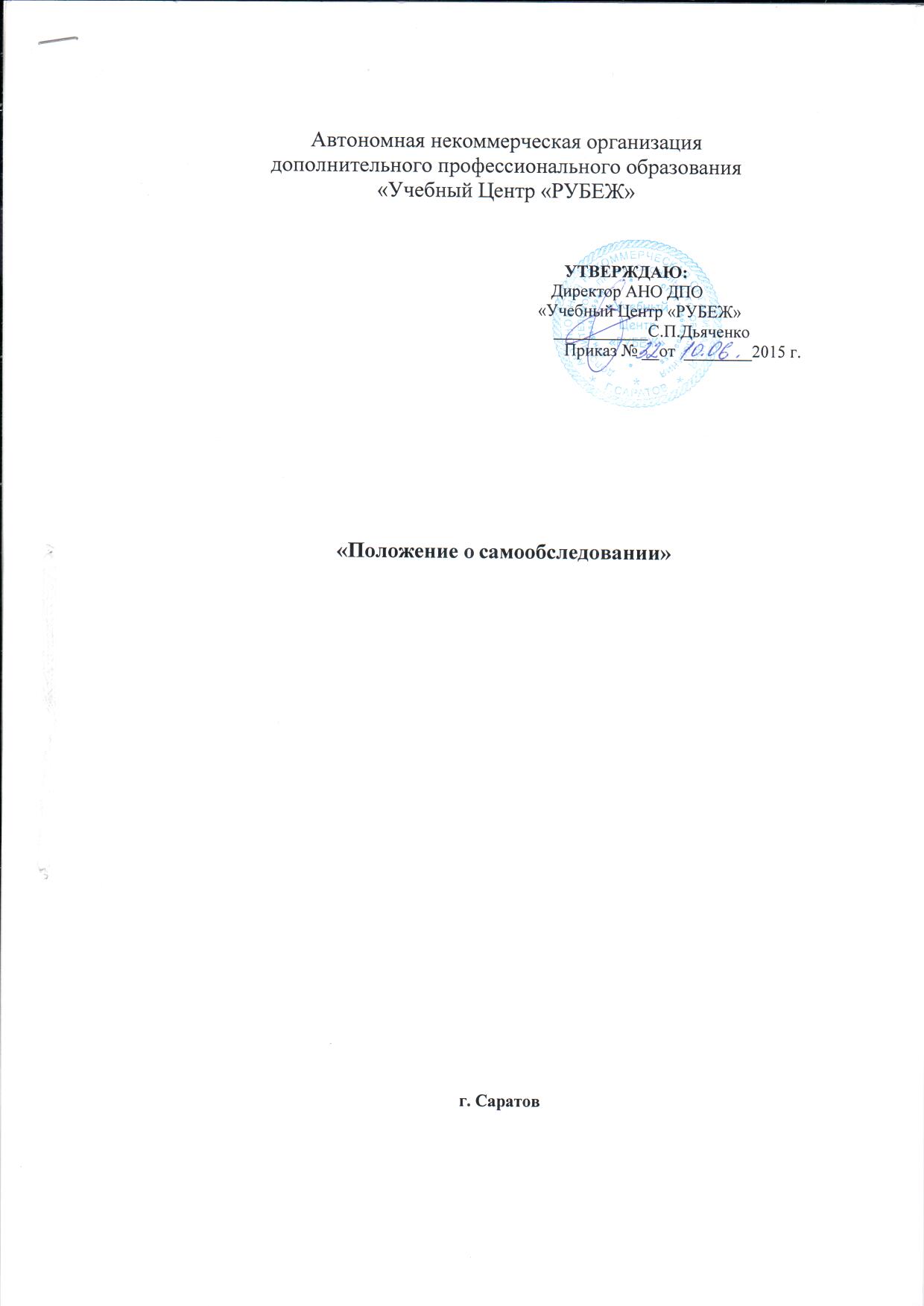 1. Общие положения.1.1. Положение о порядке проведения самообследования АНО ДПО «Учебный Центр «РУБЕЖ» (далее - Положение и Организация, соответственно), разработано в соответствии с законодательством Российской Федерации и определяет статус, основные понятия, принципы организации и ведения самообследования Организации. Деятельность по самообследованию в Организации осуществляется на основании следующих нормативных документов: Конституции РФ; Федерального закона Российской Федерации от 29 декабря 2012 г. N 273-ФЗ «Об образовании в Российской Федерации» (далее – Закон об Образовании) (п. 13 ч. 3 статьи 28, п.3 статьи 29);Федерального закона от 27 декабря 1991 года N 2124-1 «О средствах массовой информации»;Приказа Министерства образования и науки Российской Федерации от 14 июня 2013 № 462 «Об утверждении Порядка проведения самообследования образовательных организаций»;Приказа Министерства образования и науки Российской Федерации от 10 декабря 2013 г. № 1324 «Об утверждении показателей деятельности образовательной организации, подлежащей самообследованию» 1.2. Положение устанавливает правила проведения самообследования Организации. 1.3. Положение принимается и утверждается приказом  директора. 1.4. Изменения и дополнения в Положение принимаются методическим советом и утверждаются приказом  директора. 1.5. Срок действия Положения не ограничен. 1.6. Целями проведения самообследования являются обеспечение доступности и открытости информации о состоянии развития Организации, а также подготовка отчета о результатах самообследования (далее - Отчет). 1.7. Самообследование проводится Организацией ежегодно. Отчет для Организации составляется по состоянию на 01 апреля текущего года. 2. Порядок самообследования.2.1.1 Процедура самообследования включает в себя следующие этапы:планирование и подготовку работ по самообследованию Организации;организация и проведение самообследования в Организации; обобщение полученных результатов и на их основе формирование Отчета;рассмотрение отчета на заседании методического совета и утверждение Отчета  директором АНО ДПО «Учебный Центр «РУБЕЖ» (подписание Отчета и заверение его печатью Организации).2.1.2. Сроки, форма проведения самообследования, состав лиц, привлекаемых для его проведения, определяются АНО ДПО «Учебный Центр «РУБЕЖ» самостоятельно. Деятельность по проведению самообследования и подготовке Отчета должна быть определена приказом директора Организации 2.1.3. В зависимости от уровня образования в процессе самообследования проводится оценка: организационно-правового обеспечения образовательной деятельности,структуры и системы управления; качества содержания подготовки выпускников;    организации учебного процесса; востребованности выпускников; качества кадрового, учебно-методического, информационного и библиотечного обеспечения;материально-технической базы; функционирования внутренней системы оценки качества образования;показателей деятельности организации, установленных федеральным органом исполнительной власти, осуществляющим функции по выработке государственной политики и нормативно-правовому регулированию в сфере образования. 2.1.4. Самообследование АНО ДПО «Учебный Центр «РУБЕЖ», проводится по следующим направлениям: общие сведения об Организации; условия организации образовательного процесса;сведения о составе и квалификации административных кадров; система управления Организацией;организация и содержание образовательного процесса; сведения о качестве подготовки выпускников; выводы.3.Результаты самообследования Организации. 3.1. Результаты самообследования Организации оформляются в виде Отчета, который подписывается  директором Организации и заверяется его печатью.3.2. Форма Отчета утверждается  директором АНО ДПО «Учебный Центр «РУБЕЖ». 3.3. Размещение Отчета  в информационно-телекоммуникационных сетях, в том числе на официальном сайте Организации в сети «Интернет»  направление его учредителю осуществляются  не позднее 20 апреля.